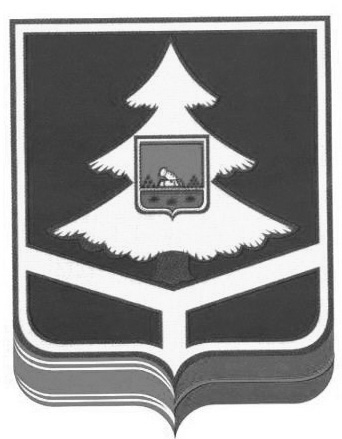 ТЕРРИТОРИАЛЬНАЯ ИЗБИРАТЕЛЬНАЯ КОМИССИЯНАВЛИНСКОГО РАЙОНАРЕШЕНИЕ «19» июля   2021 г.							№ 3   / 1п. НавляВ соответствии с положениями статей 22 и 27 Федерального закона «Об основных гарантиях избирательных прав и права на участие в референдуме граждан Российской Федерации», Порядком формирования резерва составов участковых комиссий и назначении нового члена участковой комиссии из резерва составов участковых комиссий, утвержденным постановлением Центральной избирательной комиссии Российской Федерации от 5 декабря 2012 года    № 152/1137-6 (с изменениями от 16 января 2013 года, от 26 марта 2014 года  № 223/1436-6,  от 10 июня 2015 года № 286/1680-6, от 01 ноября 2017 года  № 108/903-7, от 12 февраля 2020 года № 239/1779-7, от 24 февраля 2021 года № 284/2087-7)  территориальная избирательная комиссия Навлинского района   решила:                    1. Утвердить текст Информационного сообщения   о приеме предложений по      кандидатурам     для     дополнительного    зачисления в   резерв составов участковых    комиссий территориальной избирательной комиссии Навлинского района (прилагается).         2. Опубликовать Информационное сообщение в газете «Наше время».         Председатель комиссии                                                                Н.И. Корнеева          Секретарь    комиссии                                                           А.Н. СмирноваО приеме предложений для дополнительного зачисления в резерв составов участковых комиссий Навлинского района